Publicado en Valencia el 01/06/2021 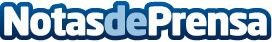 El IVAJ lanza su canal de Twitch con un encuentro para analizar la situación del empleo juvenilJesús Martí, director del IVAJ; Irene Peris, vicepresidenta del CVJ y Elena Mañas, socióloga, participaran en el directo que moderará la periodista Sonia FernándezDatos de contacto:Alba VilarTinkle677908692Nota de prensa publicada en: https://www.notasdeprensa.es/el-ivaj-lanza-su-canal-de-twitch-con-un Categorias: Telecomunicaciones Valencia Emprendedores E-Commerce Recursos humanos http://www.notasdeprensa.es